Коэффициент увлажненияМатериал из Википедии — свободной энциклопедииКоэффициент увлажнения — отношение годового количества осадков к годовой величине испаряемости для данного ландшафта, является показателем соотношения тепла и влаги.Вычисляется по формуле ,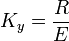 где  — коэффициент увлажнения,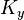 R — среднегодовое количество осадков, в мм.E — величина испаряемости (количество влаги, которое может испариться с водной поверхности при данной температуре), в мм.При >1 — увлажнение избыточное (тундра, лесотундра, тайга)При ≈1 — увлажнение достаточное (смешанные или широколиственные леса)При 0.3<<1 — увлажнение недостаточное (если <0.6 — степь, >0.6 — лесостепь)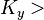 При <0.3 — скудное увлажнение (если <0.1 — пустыня, >0.1 — полупустыня)Для оценки увлажнения на данном ландшафте также используется радиационный индекс сухости, который является величиной, обратной коэффициенту увлажнения. И вычисляется по формуле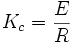 где  — радиационный индекс сухости.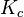 